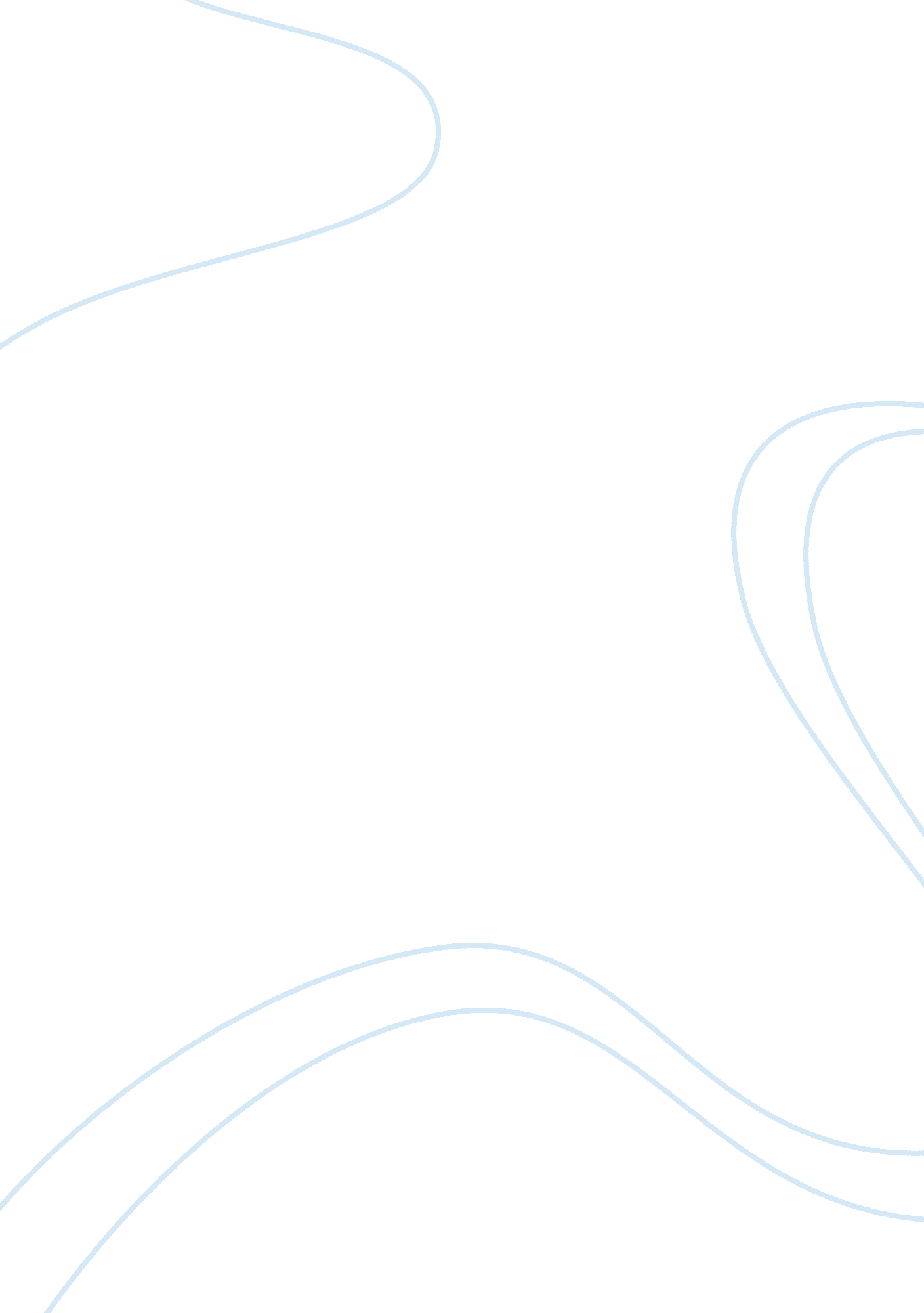 An oral history of the zombie war essay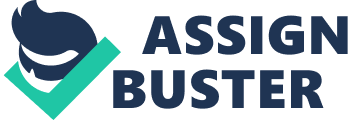 Though possibly non every bit “ academic” as the other beginnings in this bibliography. the unwritten history of the zombie war is an of import side note to the whole genre. In Brooks’ book. there are several minutes. while telling the conflicts with the living deads. where they are told from the point of position of the liberators. In fact. in his narrative. he coins the phrase “ LAMOE” which stands “ Last work forces on earth” . These persons. much like the character played by Will Smith. had been left behind. the septic zones to fend for themselves. Frequently. as the narrative is told. these people left behind. were non wholly excessively happy to be “ liberated” . as they had conditioned themselves to the isolation of being. and believing they were the last “ people” on Earth. In this sense. the movie version and by the way the book. trade with these constructs from the point of position of the stray ; but. what if they were to be told from the point of position of the liberators? Campbell. Joseph. “ The Hero with a Thousand Faces” Princeton: Princeton University Press. 1949. Joseph Campbell’s book. is an overview of fables and the masks our heroes wear. Both in the movie version and the book version of I Am Legend. the Robert Neville character must travel through assorted tests ; which. finally in the movie version. leads to his transmutation from this plane of being to another. ( Chiefly. by deceasing ) The first test. is simple isolation. which Campbell explicitly describes as one of the most common trails of mythology. Additionally. in the movie. the chief character exhibits a certain haughtiness. which finally turns around on him. I. E the manner he had caught the other living dead. the trick kind to talk. was used against him subsequently in the film. Giglioli. Palo Pier. Language and Social Context. New York: Penguin. 1972. It should be of note: the original book written by Matheson. had a lead character who was white ; whereas the movie version cast the lead character as black. Puting aside the box-office entreaty of Will Smith for a minute. what were some of the other grounds for the alteration of race? Could the movie be taken as an commentary of the predicament of successful African-Americans. being stray. though working urgently to assist their friends. household and equal group? If the movie is viewed in this visible radiation. one could most accurately argue that it is in fact a commentary on racial issues within a peculiar racial group. Hellekson. Karen Ph. D. The alternate history ( Refiguring Historical Time ) . Kent: Kent State University Press. 2001. Through out her reappraisal of the alternate history genera of narrative stating. Karen Hellekson. makes non of the map of the narrative being told. If one were to use her same method of unfavorable judgment to the film version of I AM Legend. we would happen that it excessively is an alternate history. Obviously. fictions. the movie I Am Legend. begins with the initial out-break. due to the malignant neoplastic disease contending drug. Although. this is told in a “ present” narration. the inclusion. of these scenes are to make an unreal history in the story’s clip line. Matheson. Richard. “ I AM LEGEND” London: Orion Books. 1954. Naturally. the film version starring Will Smith is radically divergent from the original book published in 1954. An illustration of one such divergency. is in the function of the chief character. In the original plants. the chief character. was a former Marine. whereas in the movie version. he is a current Marine working with the CDC. Another divergency. which really changes the nature of the rubric. is found at the stoping of both the book and the movie. In the movie version. the chief character becomes legendary. due to how he dies ; whereas the book version. Robert Neville. is legendary due to him being the last non-infected “ human” or in kernel the last adult male on Earth. Couple. Mark. “ On the Damned Human Race” A aggregation of Essays Edited by Janet Smith. 1962. An statement could be made that both the movie and the original fiction. had been a commentary on the human status. the human race. Twin’s humor and penetration into the societal conditions apply competently to both the movie version and the book. The fact Robert Neville takes it upon himself to “ cure” the universe is obviously anti-twian-ian. “ it is the shade. of fool-hardy chivalry” as Twain would state. about the lengths the character goes to free the universe of something. that it seems more than happy to populate with. 